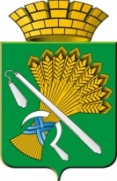 АДМИНИСТРАЦИЯ КАМЫШЛОВСКОГО ГОРОДСКОГО ОКРУГАР А С П О Р Я Ж Е Н И Еот 03.03.2020  N 50О признании утратившим силу распоряжение главы Камышловского городского округа от 30.09.2013 № 299-р «Об утверждении административного регламента по предоставлению муниципальной услуги по выдаче специального разрешения на движение по автомобильным дорогам местного значения Камышловского городского округа Свердловской области транспортного средства, осуществляющего перевозку опасных грузов»В соответствии с подпунктом 1 части 10 статьи 31 Федерального закона от 18 октября 2007 года № 257-ФЗ «Об автомобильных дорогах и дорожной деятельности в Российской Федерации и о внесении изменений в отдельные законодательные акты Российской Федерации», Федеральным законом от 06 октября 2003 года № 131-ФЗ «Об общих принципах организации местного самоуправления в Российской Федерации», Федеральным законом от 27 июля 2010 года № 210-ФЗ «Об организации предоставления государственных и муниципальных услуг», руководствуясь статьей 111 Областного закона от 10.03.1999 № 4-ОЗ «О правовых актах в Свердловской области»1.  Признать утратившим силу распоряжение главы Камышловского городского округа от 30.09.2013 № 299-р «Об утверждении административного регламента по предоставлению муниципальной услуги по выдаче специального разрешения на движение по автомобильным дорогам местного значения Камышловского городского округа Свердловской области транспортного средства, осуществляющего перевозку опасных грузов».2. Опубликовать настоящее распоряжение в газете «Камышловские известия» и разместить на официальном сайте Камышловского городского округа в информационно-коммуникационной сети Интернет.Контроль за исполнением настоящего распоряжения оставляю за собой.ГлаваКамышловского городского округа                                               А.В. Половников 